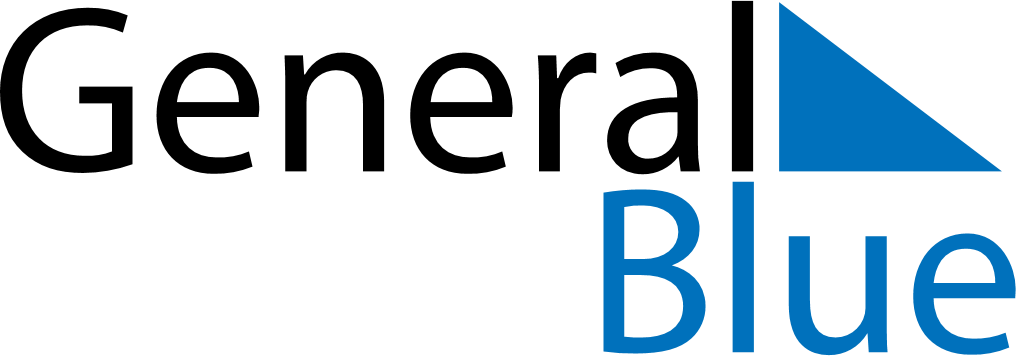 Weekly CalendarJune 21, 2021 - June 27, 2021Weekly CalendarJune 21, 2021 - June 27, 2021Weekly CalendarJune 21, 2021 - June 27, 2021Weekly CalendarJune 21, 2021 - June 27, 2021Weekly CalendarJune 21, 2021 - June 27, 2021Weekly CalendarJune 21, 2021 - June 27, 2021Weekly CalendarJune 21, 2021 - June 27, 2021MondayJun 21MondayJun 21TuesdayJun 22WednesdayJun 23ThursdayJun 24FridayJun 25SaturdayJun 26SundayJun 275 AM6 AM7 AM8 AM9 AM10 AM11 AM12 PM1 PM2 PM3 PM4 PM5 PM6 PM7 PM8 PM9 PM10 PM